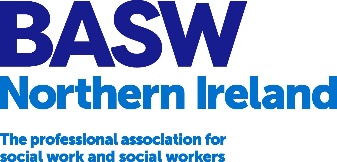 NATIONAL STANDING COMMITTEE / NORTHERN IRELAND COMMITTEE APPLICATION FORMAbout you:Contact Details:Areas of Interest/Practice:
Experience/Knowledge and Skills:Conflict of interest:Have you ever been involved or are you currently involved in a regulatory body conduct hearing?Yes 	NoHave you ever been sanctioned, suspended or barred from practising social work?  Yes	NoHave you been convicted for any criminal offences?   Yes 	NoI give consent for my statement of application and my photograph to be included in NSC election nomination marketing material, should an election be required.   Yes 	NoDeclaration: I hereby declare that I am eligible for election and will abide by the BASW Code of Ethics for Social Work, BASW Memorandum of Articles and National Standing Committee Terms of Reference.  Signature:	……………………………………………………………………….... Date 		…………………………………………………………………………Please complete and return by 12pm on 22 September 2022 to n.ireland@basw.co.ukName:BASW Membership No. (if known):Job Title:Employer:(if employed)University:(if applicable)Date of Qualification:AddressPostcodeEmailTelephone Please tell us about your areas of interest or practicePlease provide no more than 500 words about your experience, knowledge and skills.Please declare if there is any conflict of interest (commercially or otherwise) in your applying for this post.